Пример оформления УДК 000000000000СОВРЕМЕННЫЕ АСПЕКТЫ ПРОИЗВОДСТВА И ПЕРЕРАБОТКИ СЕЛЬСКОХОЗЯЙСТВЕННОЙ ПРОДУКЦИИО.О. Иванов к.т.н, доцент, В.В. Петров студент(«Кубанский государственный аграрный университет имени И.Т. Трубилина»,
 г. Краснодар, Россия) АннотацияКлючевые слова: Текст статьи. Текст статьи. Текст статьи. Текст статьи. Текст статьи. В таблице 1 приведены данные .... Исходя из приведенных данных (табл. 1) можно сделать вывод....Таблица 1 – НазваниеНа рисунке 1 приведены данные .... Исходя из приведенных данных (рис. 1) можно сделать вывод....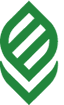 Рисунок 1 – НазваниеКоличество соли и специй определяют по формуле (3):С = А×Р/100,                                                                                                                (3)где  С – потребное количество соли или специй в смену, для данного вида полуфабрикатов, кг; P – норма расхода соли и специй на  основного сырья, кг.Список литературы:  Научные направления кафедры технологии хранения и переработки животноводческой продукцииНаучные направления кафедры технологии хранения и переработки растениеводческой продукции Научные направления кафедры биотехнологии, биохимии и биофизикиНаправления исследованийФИО ученогоСсылка на список статей в elibraryСпин код elibraryТехнология мяса и мясных продуктов специального назначенияТимошенко Николай Васильевичhttp://elibrary.ru/author_items.asp?authorid=450936SPIN-код: 2148-8630, AuthorID: 450936Биотехнологические приемы повышения качества мясного сырья и продуктов его переработки Патиева Александра Михайловнаhttp://elibrary.ru/author_items.asp?authorid=405194SPIN-код: 4416-2637, AuthorID: 405194Технология мясных и рыбных продуктов Сарбатова Наталья Юрьевнаhttp://elibrary.ru/author_items.asp?authorid=429858SPIN-код: 9655-6440, AuthorID: 429858Биотехнологические приемы повышения качества мясного сырья и продуктов его переработкиПатиева Светлана Владимировнаhttp://elibrary.ru/author_items.asp?authorid=669854SPIN-код: 6943-2970, AuthorID: 669854Биотехнологические приемы повышения качества мясной продукции Нестеренко Антон Алексеевичhttp://elibrary.ru/author_items.asp?authorid=664553SPIN-код: 9522-0210, AuthorID: 664553Технология молочных продуктов общего и специального направления Воронова Наталья Серьгеевнаhttp://elibrary.ru/author_items.asp?authorid=291381SPIN-код: 5300-0169, AuthorID: 291381Технология молочных продуктов общего и специального направления Огнева Ольга Александровнаhttp://elibrary.ru/author_items.asp?authorid=727223SPIN-код: 6160-1086, AuthorID: 727223Технология молочных продуктов общего и специального направления Садовая Татьяна Николаевна http://elibrary.ru/author_items.asp?authorid=427092SPIN-код: 5315-5346, AuthorID: 427092Направления исследованийФИО ученогоСсылка на список статей в elibraryСпин код elibraryКомплексная переработка растительного сырья, технология пектина и пектинопродуктовДонченко Людмила Владимировнаhttp://elibrary.ru/author_items.asp?authorid=177704SPIN-код: 4318-2512, AuthorID: 177704Комплексная переработка растительного сырья, технология пектина и пектинопродуктовРодионова Людмила Яковлевнаhttp://elibrary.ru/author_items.asp?authorid=144818SPIN-код: 2839-4321, AuthorID: 144818Комплексная переработка растительного сырьяЩербакова Елена Владимировнаhttp://elibrary.ru/author_items.asp?authorid=144391SPIN-код: 4217-7269, AuthorID: 144391Проблемы качества зерна и зернопродуктов, технология хлебобулочных и мучных кондитерских изделий функционального назначения.Сокол Наталья Викторовнаhttp://elibrary.ru/author_items.asp?authorid=144392SPIN-код: 1488-4080, AuthorID: 144392Технология хлеба и хлебобулочных изделий повышенной пищевой и биологической ценностиДудко Мария Андреевнаhttp://elibrary.ru/author_items.asp?authorid=835126Технология безалкогольных напитков функционального назначенияСтеповой Артем Васильевичhttp://elibrary.ru/author_items.asp?authorid=676895SPIN-код: 1277-3737, AuthorID: 676895Технология функциональных продуктов питания, технология пектина и пектинопродуктов, исследование растительного продовольственного сырьяСоболь Ирина Валерьевнаhttp://elibrary.ru/author_items.asp?authorid=98276SPIN-код: 8519-0890, AuthorID: 98276Технология хлеба и хлебобулочных изделий из замороженных полуфабрикатовКенийз Надежда Викторовнаhttp://elibrary.ru/author_items.asp?authorid=677855SPIN-код: 6140-4114, AuthorID: 677855Исследование нетрадиционного растительного сырья для повышения биологической и пищевой ценности хлебобулочных и кондитерских изделийЩеколдина Татьяна Владимировнаhttp://elibrary.ru/author_items.asp?authorid=547850SPIN-код: 4466-9243, AuthorID: 547850Технология пробиотических кормовых добавокМигина Елена Ивановнаhttp://elibrary.ru/author_items.asp?authorid=732395SPIN-код: 2155-2764, AuthorID: 732395Технология функциональных продуктов питанияВаривода Альбина Алексеевнаhttp://elibrary.ru/author_items.asp?authorid=676884SPIN-код: 2239-8732, AuthorID: 676884Технология безалкогольных напитков, технология переработки сои с получением продуктов питания, комплексная переработка растительного сырья.Ольховатов Егор Анатольевичhttp://elibrary.ru/author_items.asp?authorid=695108SPIN-код: 3087-6050, AuthorID: 695108Технология хлебобулочных изделий функционального назначенияСанжаровская Надежда Сергеевнаhttp://elibrary.ru/author_items.asp?authorid=176542SPIN-код: 4016-4986, AuthorID: 176542Технология кондитерских изделий на основе пектина и пектинопродуктовТемников Андрей Владимировичhttp://elibrary.ru/author_items.asp?authorid=564948SPIN-код: 7732-0558, AuthorID: 564948Технология хранения и переработки зерна и зернопродуктовКазарцева Алла Тимофеевнаhttp://elibrary.ru/author_items.asp?authorid=334668SPIN-код: 9961-1818, AuthorID: 334668Применение биотехнологической обработки семян масличных культур с целью модификации их технологических характеристикСмирнова Надежда Сергеевнаhttp://elibrary.ru/author_items.asp?authorid=755026SPIN-код: 5858-6244, AuthorID: 755026Комплексная переработка растительного сырья, технология пектина и пектинопродуктовВлащик Людмила Гавриловнаhttp://elibrary.ru/author_items.asp?authorid=289401SPIN-код: 8282-6080, AuthorID: 289401Технология кондитерских изделий функционального назначения, системы качества на предприятиях отраслиКочетов Владимир Кирилловичhttp://elibrary.ru/author_items.asp?authorid=683857SPIN-код: 5396-2848, AuthorID: 683857Технология хранения и переработки плодово-ягодного сырья, получение продуктов функционального назначения на основе пектинаКрасноселова Екатерина Анатольевнаhttp://elibrary.ru/author_items.asp?authorid=670146SPIN-код: 7129-7308, AuthorID: 670146Производство и переработка сырья субтропических культурПономаренко Лариса Владиленовнаhttp://elibrary.ru/author_items.asp?authorid=790053SPIN-код: 4869-8471, AuthorID: 790053Комплексная переработка растительного сырья, технология пектина и пектинопродуктовВнукова Татьяна Николаевнаhttp://elibrary.ru/author_items.asp?authorid=757122SPIN-код: 1871-3211, AuthorID: 757122Переработка продукции плодоводства, технология пектина и пектинопродуктовГорлов Сергей Михайловичhttp://elibrary.ru/author_items.asp?authorid=144820SPIN-код: 5082-8400, AuthorID: 144820Технология продуктов для детского питанияКоваленко Марина Павловнаhttp://elibrary.ru/author_items.asp?authorid=672571SPIN-код: 3715-2395, AuthorID: 672571Интенсификация производства продукции плодоводстваРойбул Александр Николаевичhttp://elibrary.ru/author_items.asp?authorid=144243SPIN-код: 7841-9393, AuthorID: 144243Направления исследованийФИО ученогоСсылка на список статей в elibraryСпин код elibraryБиотехнология кормовых добавок функционального назначенияКощаев Андрей Георгиевичhttp://elibrary.ru/author_items.asp?authorid=138537SPIN-код: 8508-1224, AuthorID: 138537Технология биопрепаратов для сельского хозяйстваПетенко Александр Ивановичhttp://elibrary.ru/author_items.asp?authorid=406973SPIN-код: 7870-5435, AuthorID: 406973Биотехнология кормовых  микробиологических препаратов для животноводстваЛысенко Юрий Андреевичhttp://elibrary.ru/author_items.asp?authorid=661417SPIN-код: 8066-7864, AuthorID: 661417Биофизические методы в биотехнологииПлутахин Геннадий Андреевичhttp://elibrary.ru/author_items.asp?authorid=137210SPIN-код: 6914-5940, AuthorID: 137210Электроактивированные растворы в ветеринарииЖолобова Инна Сергеевнаhttp://elibrary.ru/author_items.asp?authorid=322268SPIN-код: 3082-9367, AuthorID: 322268ПЦР, пробиотики, разложение органических отходовВолкова Светлана Андреевнаhttp://elibrary.ru/author_items.asp?authorid=163823SPIN-код: 4482-3199, AuthorID: 163823Технология кормовых добавок из растительного сырьяНиколаенко Самвел Николаевичhttp://elibrary.ru/author_items.asp?authorid=138538SPIN-код: 7647-4618, AuthorID: 138538Пищевая биотехнологияБрыкалов Анатолий Валерьевичhttp://elibrary.ru/author_items.asp?authorid=520912SPIN-код: 1953-1142, AuthorID: 520912Биотехнология препаратов для животноводстваЩукина Ирина Владимировнаhttp://elibrary.ru/author_items.asp?authorid=765046SPIN-код: 2014-0899, AuthorID: 765046Биотехнология культивирования микроводорослиМачнева Надежда Леонидовнаhttp://elibrary.ru/author_items.asp?authorid=659732SPIN-код: 6931-4477, AuthorID: 659732Технология биопрепаратов для сельского хозяйства, биоконверсияГнеуш Анна Николаевнаhttp://elibrary.ru/author_items.asp?authorid=723628SPIN-код: 2342-8682, AuthorID: 723628